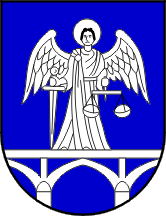 GRAD TRILJJavni natječaj za financiranje projekata udrugaUpute za prijavitelje
Datum objave natječaja: 16. siječnja 2019. godineRok za dostavu prijava: 15. veljače 2019. godineSadržaj1.	vrijednost javnog natječaja                                                                                                                            31.1.	PLANIRANI IZNOSI I UKUPNA VRIJEDNOST NATJEČAJA	32.	FORMALNI UVJETI NATJEČAJA	                                                                                        42.1.	Prihvatljivi prijavitelji: tko može podnijeti prijavu?	42.2	Prihvatljive aktivnosti koje će se financirati putem natječaja	52.3	Prihvatljivi troškovi koji će se financirati ovim natječajem	52.2	KAKO SE PRIJAVITI?	72.2.1	Sadržaj Opisnog obrasca	72.2.2	Sadržaj obrasca Proračuna	72.2.3	Gdje poslati prijavu?	72.2.4	Rok za slanje prijave	82.2.5	Kome se obratiti ukoliko imate pitanja?	82.3	PROCJENA PRIJAVA I DONOŠENJE ODLUKE O DODJELI SREDSTAVA	92.4 	OBAVIJEST O DONESENOJ ODLUCI O DODJELI FINANCIJSKIH SREDSTAVA	92.4.1 Indikativni kalendar natječajnog postupka	93.	POPIS NATJEČAJNE DOKUMENTACIJE	      111. vrijednost natječaja1.1.	PLANIRANI IZNOSI I UKUPNA VRIJEDNOST NATJEČAJA(1) Za financiranje projekata u okviru ovog Natječaja raspoloživ je iznos od 1.760.000,00 kuna.(2) Najmanji iznos traženih sredstava za financiranje projekta je 1.000,00 kuna, a najveći 250.000,00 kuna.(3) Projekti se mogu financirati u 100% iznosu ukupnih prihvatljivih troškova projekta, pri čemu potencijalni prijavitelji i partneri nisu dužni osigurati sufinanciranje iz vlastitih sredstva. [Navesti postotak financiranja koje se može tražiti od davatelja, odnosno postotak koji udruga treba iznaći iz drugih (javnih ili privatnih) izvora financiranja.2.	FORMALNI UVJETI NATJEČAJA2.1.	Prihvatljivi prijavitelji: tko može podnijeti prijavu?1. Prijavitelj mora biti :Grad će dodjeljivati sredstva za financiranje programa i projekata udrugama, potencijalnim korisnicima (u daljnjem tekstu: Korisnici) uz uvjet da su upisani Registar udruga i Registar neprofitnih organizacija;  su se svojim statutom opredijelili za obavljanje djelatnosti i aktivnosti koje su predmet financiranja i kojima promiču uvjerenja i ciljeve koji nisu u suprotnosti s Ustavom i zakonom;  su uredno ispunili obveze iz svih prethodno sklopljenih ugovora o financiranju iz proračuna Grada i drugih javnih izvora;  nemaju dugovanja s osnove plaćanja doprinosa za mirovinsko i zdravstveno osiguranje i plaćanje poreza te drugih davanja prema državnom proračunu i proračunu Grada;  se protiv Korisnika, odnosno osobe ovlaštene za zastupanje i voditelja programa/projekta ne vodi kazneni postupak i nije pravomoćno osuđen za prekršaje ili kaznena djela definirana člankom 48. Uredbe;  imaju zadovoljavajuće organizacijske kapacitete i ljudske resurse za provedbu programa ili projekta, programa javnih potreba, javnih ovlasti, odnosno pružanje socijalnih usluga;  uredno predaju sva izvješća Gradu i drugim institucijama.2. Pravo prijave na Natječaj nemaju:Grad neće financirati programe i projekte organizacija koji se financiraju po posebnim propisima,vjerskih i političkih organizacija te organizacija civilnog društva koje ne zadovoljavaju uvjetepropisane ovim Pravilnikom odnosno svakim pojedinačno raspisanim pozivom i natječajem. Grad neće iz proračuna Grada financirati aktivnosti udruga koje se sukladno Zakonu i drugimpozitivnim propisima smatraju gospodarskom djelatnošću udruga.3. Prijavitelj može podnijeti više od 1 prijave. Ako prijavitelj podnese više projektnih prijava koje zadovoljavaju uvjete ovog Poziva i prihvatljive su za financiranje, za potpisivanje Ugovora bit će odabrana prijava s većim brojem bodova.Prijavitelj može istovremeno biti partner u drugoj prijavi.Prijavitelj i partner prijavi trebaju priložiti popunjenu, potpisom odgovorne osobe te pečatom ovjerenu Izjavu o partnerstvu. Izjavu popunjava i potpisuje svaki od partnera pojedinačno i mora biti priložen u izvorniku. 2.2	Prihvatljive aktivnosti koje će se financirati putem natječajaPlanirano trajanje projekata je  12 mjeseci.Projektne aktivnosti se moraju provoditi u Republici Hrvatskoj.Aktivnosti koje se financiraju putem natječaja:Ako posebnim propisom nije drugačije određeno, odredbe Pravilnika primjenjuju se kada se udrugama odobravaju financijska sredstva proračuna Grada za:  provedbu programa i projekata kojima se ispunjavaju ciljevi i prioriteti definirani strateškim i planskim dokumentima,  provedbu programa javnih potreba utvrđenih posebnim zakonom,  obavljanje određene javne ovlasti na području Grada povjerene posebnim zakonom,  pružanje socijalnih usluga na području Grada temeljem posebnog propisa,  sufinanciranje obveznog doprinosa korisnika financiranja za provedbu programa i projekata ugovorenih iz fondova Europske unije i inozemnih javnih izvora za udruge s područja Grada,  podršku institucionalnom i organizacijskom razvoju udruga s područja Grada,  donacije i sponzorstva i  druge oblike i namjene dodjele financijskih sredstava iz proračuna Grada.2.3	Prihvatljivi troškovi koji će se financirati ovim natječajem Sredstvima ovog natječaja mogu se financirati samo stvarni i prihvatljivi troškovi, nastali provođenjem projekta u vremenskom razdoblju naznačenom u ovim Uputama. Prilikom procjene projekta/programa, ocjenjivat će se potreba naznačenih troškova u odnosu na predviđene aktivnosti, kao i realnost visine navedenih troškova. Prihvatljivi troškovi:Prihvatljivi troškovi su troškovi koje je imao korisnik financiranja, a koji ispunjavaju sve sljedeće kriterije:  nastali su za vrijeme razdoblja provedbe programa ili projekta u skladu s ugovorom, osim troškova koji se odnose na završne izvještaje, troškova revizije i troškova vrednovanja, a plaćeni su do datuma odobravanja završnog izvještaja. Postupci javne nabave za robe, usluge ili radove mogu započeti prije početka provedbenog razdoblja, ali ugovori ne mogu biti sklopljeni prije prvog dana razdoblja provedbe ugovora;  moraju biti navedeni u ukupnom predviđenom proračunu projekta ili programa; nužni su za provođenje programa ili projekta koji je predmetom dodjele financijskih sredstava; mogu biti identificirani i provjereni i koji su računovodstveno evidentirani kod korisnika financiranja prema važećim propisima o računovodstvu neprofitnih organizacija; trebaju biti umjereni, opravdani i usuglašeni sa zahtjevima racionalnog financijskog upravljanja, osobito u odnosu na štedljivost i učinkovitost. U skladu s opravdanim troškovima koji su gore navedeni i kada je to relevantno za poštivanje propisa o javnoj nabavi, opravdanim se smatraju sljedeći izravni troškovi udruge i njezinih partnera:  troškovi zaposlenika angažiranih na programu ili projektu koji odgovaraju stvarnim izdacima za plaće te porezima i doprinosima iz plaće i drugim troškovima vezanim uz plaću, sukladno odredbama ovog Pravilnika i Uredbe;  putni troškovi i troškovi dnevnica za zaposlenike i druge osobe koje sudjeluju u projektu ili programu, pod uvjetom da su u skladu s pravilima o visini iznosa za takve naknade za korisnike koji se financiraju iz sredstava državnog proračuna;  troškovi kupnje ili iznajmljivanja opreme i materijala (novih ili rabljenih) namijenjenih isključivo za program ili projekt, te troškovi usluga pod uvjetom da su u skladu s tržišnim cijenama;  troškovi potrošne robe;  troškovi podugovaranja;  troškovi koji izravno proistječu iz zahtjeva ugovora uključujući troškove financijskih usluga (informiranje, vrednovanje konkretno povezano s projektom, revizija, umnožavanje, osiguranje, itd.).Osim izravnih, korisniku sredstava se može odobriti i pokrivanje dijela neizravnih troškova kao što su: energija, voda, uredski materijal, sitan inventar, telefon, pošta i drugi indirektni troškovi koji nisu povezani s provedbom programa, u maksimalnom iznosu do 25% ukupnog odobrenog iznosa financiranja iz proračuna Grada.Neprihvatljivi troškovi:Neprihvatljivim troškovima projekta ili programa smatraju se:  dugovi i stavke za pokrivanje gubitaka ili dugova;  dospjele kamate;  stavke koje se već financiraju iz javnih izvora;  kupovina zemljišta ili građevina, osim kada je to nužno za izravno provođenje projekta/programa, kada se vlasništvo mora prenijeti na udrugu i/ili partnere najkasnije po završetku projekta/programa;  gubitci na tečajnim razlikama;  zajmovi trećim stranama;  troškovi reprezentacije, hrane i alkoholnih pića (osim u iznimnim slučajevima kada se kroz pregovaranje s Upravnim odjelom općih poslova, lokalne samouprave i društvenih djelatnosti Grada dio tih troškova može priznati kao prihvatljiv trošak);  troškovi smještaja (osim u slučaju višednevnih i međunarodnih programa ili u iznimnim slučajevima kada se kroz pregovaranje s Upravnim odjelom općih poslova, lokalne samouprave i društvenih djelatnosti Grada dio tih troškova može priznati kao prihvatljiv trošak).2.2	KAKO SE PRIJAVITI?Prijava se smatra potpunom ukoliko sadrži sve prijavne obrasce i obvezne priloge kako je zahtijevano u Pozivu na dostavu projektnih prijedloga i natječajnoj dokumentaciji:Obrazac opisa programa ili projektaObrazac proračuna programa ili projektaPreslika ovjerenog statute udruge prijavitelja i partneraObrazac izjave o nepostojanju dvostrukog financiranjaPotvrda Ministarstva financija/Porezne uprave o stanju javnog dugovanja za prijavitelja i partnere iz koje je vidljivo da organizacija nema duga.Prije potpisa ugovora udruga će morati priložiti dokaze: da se protiv odgovorne osobe u udruzi ne vodi kazneni postupak.2.2.1	Sadržaj Opisnog obrasca Opisni obrazac projekta/programa dio je obvezne dokumentacije. Sadrži podatke o prijavitelju, partnerima te sadržaju projekta/programa koji se predlaže za financiranje.Obrasci u kojima nedostaju podaci vezani uz sadržaj projekta neće biti uzeti u razmatranje.Obrazac je potrebno ispuniti ručno ( kemijskom olovkom) ili na računalu. Ukoliko opisni obrazac sadrži gore navedene nedostatke, prijava će se smatrati nevažećom. 2.2.2	Sadržaj obrasca ProračunaObrazac Proračuna dio je obvezne dokumentacije. Ispunjava se na hrvatskom jeziku i sadrži podatke o svim izravnim i neizravnim troškovima projekta/programa, kao i o bespovratnim sredstvima koja se traže od davatelja.Prijava u kojima nedostaje obrazac Proračuna neće biti uzeta u razmatranje, kao ni prijava u kojoj obrazac Proračuna nije u potpunosti ispunjen.Obrazac je potrebno ispuniti ručno ( kemijskom olovkom) ili na računalu.  2.2.3	Gdje poslati prijavu? Dokumentacija za prijavu u papirnatom obliku šalje se preporučeno poštom, kurirom ili osobno (predaja u pisarnici Grada), uz napomenu (NE OTVARATI - naziv natječaja)Na vanjskom dijelu omotnice potrebno je istaknuti naziv natječaja, zajedno s punim nazivom i adresom prijavitelja.Prijave se šalju na sljedeću adresu:2.2.4	Rok za slanje prijaveRok za prijavu na natječaj je 15. veljače 2019. godine. Prijava je dostavljena u roku ako je na prijamnom žigu razvidno da je zaprimljena u pošti do kraja datuma koji je naznačen kao rok za prijavu na natječaj.Sve prijave poslane izvan roka neće biti uzete u razmatranje.2.2.5	Kome se obratiti ukoliko imate pitanja? Sva pitanja vezana uz natječaj mogu se postaviti isključivo elektroničkim putem, slanjem upita na sljedeću adresu: grad-trilj@st.t-com.hr i to najkasnije 8 dana prije isteka natječaja.Odgovori na pojedine upite u najkraćem mogućem roku poslat će se izravno na adrese onih koji su pitanja postavili.2.3	PROCJENA PRIJAVA I DONOŠENJE ODLUKE O DODJELI SREDSTAVASve pristigle i zaprimljene prijave proći će kroz sljedeću proceduru:Sukladno Pravilniku o financiranju javnih potreba Grada Trilja(»Službeni glasnik Grada Trilja« br. 06/17), Grad Trilj će osnovati Povjerenstvo za pripremu i provedbu Javnog natječaja za financiranje projekata i programa udruga (dalje: Povjerenstvo) koje će provesti otvaranje, provjere i ocjenjivanje zaprimljenih prijava.Članovi Povjerenstva radit će sukladno proceduri navedenoj u Uputama za prijavitelje i Pravilniku o financiranju javnih potreba Grada Trilja.	Članove Povjerenstva imenuje Gradonačelnik Grada Trilja.2.4 	OBAVIJEST O DONESENOJ ODLUCI O DODJELI FINANCIJSKIH SREDSTAVANa temelju provedenog postupka ocjenjivanja projekata, Gradonačelnik Grada Trilja donosi Odluku o raspodjeli sredstava za financiranje projekata udruga. Na temelju navedene Odluke Grad Trilj  će s nositeljem projekta sklopiti pojedinačne ugovore.Grad Trilj će udrugama koje su nezadovoljne odlukom o dodjeli financijskih sredstava omogućiti ulaganje prigovora.Prigovor se podnosi Upravnom odjelu općih poslova,lokalne samouprave I društvenih djelatnosti u pisanom obliku, u roku od 8 dana od dana dostave pisane obavijesti o rezultatima javnog natječaja, a odluku po prigovoru donosi Gradonačelnik. Rok za donošenje odluke po prigovoru je 8 dana od dana primitka prigovora2.4.1 Indikativni kalendar natječajnog postupka 3.	POPIS NATJEČAJNE DOKUMENTACIJEOBRASCI Opisni obrazac (word format)Obrazac proračuna (excel format)Popis priloga koje je potrebno priložiti uz prijavu (word format)Obrazac izjave o nepostojanju dvostrukog financiranja (word format)Faze natječajnog postupkaDatumObjava natječaja16.01.2019.Rok za slanje prijava30 danaRok za slanje pitanja vezanih uz natječaj8 dana prije isteka natječajaRok za upućivanje odgovora na pitanja vezana uz natječaj Najkraći razumni rokRok za objavu odluke o dodjeli financijskih sredstava i slanje obavijesti prijaviteljima60 dana od zadnjeg dana za dostavu prijavaRok za ugovaranje30 dana od donošenja odluke o financiranju